FRANCIS	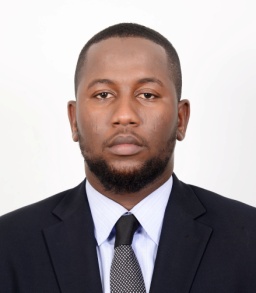 E-mail: francis.381022@2freemail.com PERSONAL INFORMATIONSEX				:	MaleDATE OF BIRTH		:	30th OctoberMARITAL STATUS	:	SingleCAREER OBJECTIVE:Seeking a position with an organization that allows me contribute the best of  my administrative quota to facilitate the organizational growth and also offers an opportunity for a long-term professional growth while leveraging on teamwork, effective interpersonal skills, creativity and innovations and job satisfaction.EDUCATION:Bingham University – Karu Nasarawa State, Nigeria B.Sc Economics						2014Command Day Secondary School – Enugu, Nigeria SSCE							2007St. Aloysius. Primary school -Abuja, Nigeria First School Leaving Certificate					2001WORK EXPERIENCE:GENERATING DEMAND MANAGEMENT  CONSULTING (G.D.M )Northern region supervisor 				Oct 2016 – Apr 2018THE DEN HOTELS ABUJA NIGERIA           Front desk/receptionist           			            Nov 2015 – Oct 2016			BAYELSA STATE HOUSE OF ASSEMBLY BAYELSA, NIGERIA (NYSC)						Nov 2014 – Oct 2015PROCTER AND GAMBLE NIGERIA
      Sales Representative. Yenagoa. Bayelsa	( part-time )		              2015ETC SHAWARMA LTD.  BINGHAM UNIVERSITY NASSARAWA, NIGERIASales Manager (part-time partnership)			2012 - 2014
GREEN CONCEPT WORKSHOP ABUJA, NIGERIA (N.G.O)Brand Ambassador (part-time)			2013 –to 2016COURSES AND TRAINING ATTENDED:CISCO SYSTEMSBingham University Nasarawa				2010- 2011SKILLS. ACQUISITION AND ENTREPRENURIAL DEVELOPMENTOrganized by National Youth Service Corp (NYSC) at Bayelsa State NYSC camp in November						       2014PERSONAL SKILLS& ATTRIBUTES:Knowledge of Ms Office applications (Ms. word, Excel, PowerPoint )Ability to meet goals while maintaining high morale.Good communication and interpersonal skillsAbility to analyze problems and find workable solutionsAbility to work under little or no supervisionAbility to work under pressure to meet organizational goals. AWARDS CERTIFICATES RECEIVED:ENTREPRENUER OF THE YEAR {MALE}BHUSRC Student Week 						2014AWARD OF SELFLESS SERVICE Business Admin Departmental Week Bingham University  		2012AWARD OF HONOUR Federal Road Safety Corps Club (Bayelsa State)				 2015CERTIFICATE OF RECOGNITION Federal Road Safety Corps Club (Bayelsa State) 			2015POSTS HELD:DIRECTOR OF SOCIALSBingham university student representative council [BHUSRC] 	   2013 -2014PUBLIC RELATIONS OFFICER 1Nigerian economics student association [NESA]  			   2012-2013REFEREES:To be provided upon request.			